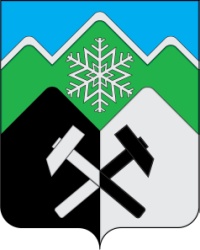 КЕМЕРОВСКАЯ ОБЛАСТЬ-КУЗБАССТАШТАГОЛЬСКИЙ МУНИЦИПАЛЬНЫЙ РАЙОНАДМИНИСТРАЦИЯ ТАШТАГОЛЬСКОГО МУНИЦИПАЛЬНОГО РАЙОНАПОСТАНОВЛЕНИЕот «25» декабря 2020г. № 1571-пО внесении изменений в постановление администрации Таштагольского муниципального района от 27 сентября  2019 №1208-п «Об утверждении ведомственной целевой программы администрации Таштагольского муниципального района  на 2020-2022годы»        В соответствии с Федеральным законом от 06.10.2003 № 131-ФЗ «Об общих принципах организации местного самоуправления в Российской Федерации», руководствуясь  Уставом Таштагольского муниципального района и в  целях эффективного расходования денежных средств бюджета администрации Таштагольского муниципального района, в соответствии с порядком разработки, утверждения и реализации ведомственных целевых программ муниципального образования «Таштагольский муниципальный район», утвержденным постановлением администрации Таштагольского муниципального района от 02.11.2011г. № 921-п., администрация  Таштагольского муниципального района постановляет:Внести в постановление Администрации Таштагольского муниципального района от 27.09.2019 №1208-п  « Об утверждении ведомственной целевой программы Администрации Таштагольского муниципального района  на 2020-2022годы» (в редакции от 11.11.2019 № 1445-п, 19.12.2019 № 1626-п) следующие изменения:1.1. Паспорт  программы раздел «Объемы и источники финансирования» изложить в следующей редакции: «                                                                                                                       »  1.2. Раздел 7 «Источники финансирования ведомственной целевой программы» изложить в следующей редакции:«Раздел 7 Источники  финансирования ведомственной целевой программыОбщий объем финансирования Программы на 2020-2022 годы составляет  278908,78703 тыс. рублей  в  т.ч. по годам: . – 102691,18703 тыс. руб.. – 88413,3 тыс. руб.. – 87804,3 тыс. руб. Финансирование программных мероприятий осуществляется за счет средств  местного бюджета и подлежит ежегодному уточнению, исходя из возможностей бюджета на соответствующий финансовый год.В целях содействия и реализации мероприятий Программы возможно дополнительное финансирование из иных не запрещенных законодательством источников».  1.3.  Таблицу «Цели, задачи и мероприятия ведомственной целевой программы»  изложить в  следующей редакции:         « Цели, задачи и мероприятия ведомственной целевой программы                                                                                                                                                                                                                                                                                                                                                                                                                                                                                                    ».      2. Пресс-секретарю Главы Таштагольского муниципального района (Кустова М.Л.) разместить настоящее постановление на официальном сайте администрации Таштагольского муниципального района в информационно-телекоммуникационной сети «Интернет».       3.Контроль за исполнением постановления возложить на заместителя Главы Таштагольского муниципального района С.Е. Попова.     4.Настоящее постановление вступает в силу с момента подписания.  Глава Таштагольского муниципального  района                                                                В.Н. Макута                                                         Объемы и источники финансирования Средства бюджета Таштагольского  муниципального района: 2020 г. – 102691,18703  тыс. руб.2021 г. – 88413,3  тыс. руб.     2022 г. -   87804,3  тыс. руб.№п/пЦели, задачи, мероприятияПоказательЕдини-ца измеренияГод(ы), предшествующий(ие) году начала реализации программыПериодреалии-зациипрог-рамыс раз-бивкойпо годамИсточ-никифинансиро-вания (бюджетные ассигнования из местного бюджета)Ответ-ствен-ныйиспо-лни-тельСрокреали-зации1.Эффективное расходование Денеж-ных средств бюджета Таштагольского муниципально-го района1.1. Средства резервного фондатыс. руб.20192020202120220,0100100Отдел бухгалтерского учета и отчетности Администрации Таштагольского муниципального  райо-на2020202120221.Эффективное расходование Денеж-ных средств бюджета Таштагольского муниципально-го района1.2. Присяжные заседателитыс. руб.201920202021202212,113,0104,0Отдел бух-галтерского учета и отчетности Администрации Таштагольского муниципального  райо-на2020202120221.Эффективное расходование Денеж-ных средств бюджета Таштагольского муниципально-го района1.3. Возмещение убытков, за реализацию угля населению учрежде-ниям топливно-энергетического комплексатыс. руб.201920202021202238052,5014243000,043000,0Отдел бух-галтерского учета и отчетности Администрации Таштагольского муниципального  райо-на2020202120221.4. Создание и функционирование комиссий по делам несовершеннолетних и защите их правтыс. руб.2019202020212022364,4461,4461,4Отдел бух-галтерского учета и отчетности Администрации Таштагольского муниципального  райо-на2020202120221.5. Архивный фондтыс. руб.20192020202120222632,871379,81179,8Отдел бух-галтерского учета и отчетности Администрации Таштагольского муниципального  райо-на2020202120221.6. Возмещение транспорт-ных расходов по доставке товаров в отдаленные поселки.тыс. руб.20192020202120221200000Отдел бух-галтерского учета и отчетности Администрации Таштагольского муниципального  райо-на202020212022Итого затрат на решение задачиИтого затрат на решение задачиИтого затрат на решение задачи142861,271422.Созда-ние условий для эффек-тивного решения органа-ми местно-го самоуп-равле-ния вопро-сов местно-го значе-ния2.1. Материаль-но-техническое и социально-бытовое обеспечение деятельно-сти аппарата управления администра-циитыс. руб.201920202021202249629,3156143459,142959,1Отдел бух-галтерского учета и отчетности Администрации Таштагольского муниципального  райо-на202020212022Итого затрат на решение задачиИтого затрат на решение задачиИтого затрат на решение задачи136047,51561Итого затрат по программе:         Итого затрат по программе:         Итого затрат по программе:         278908,78703